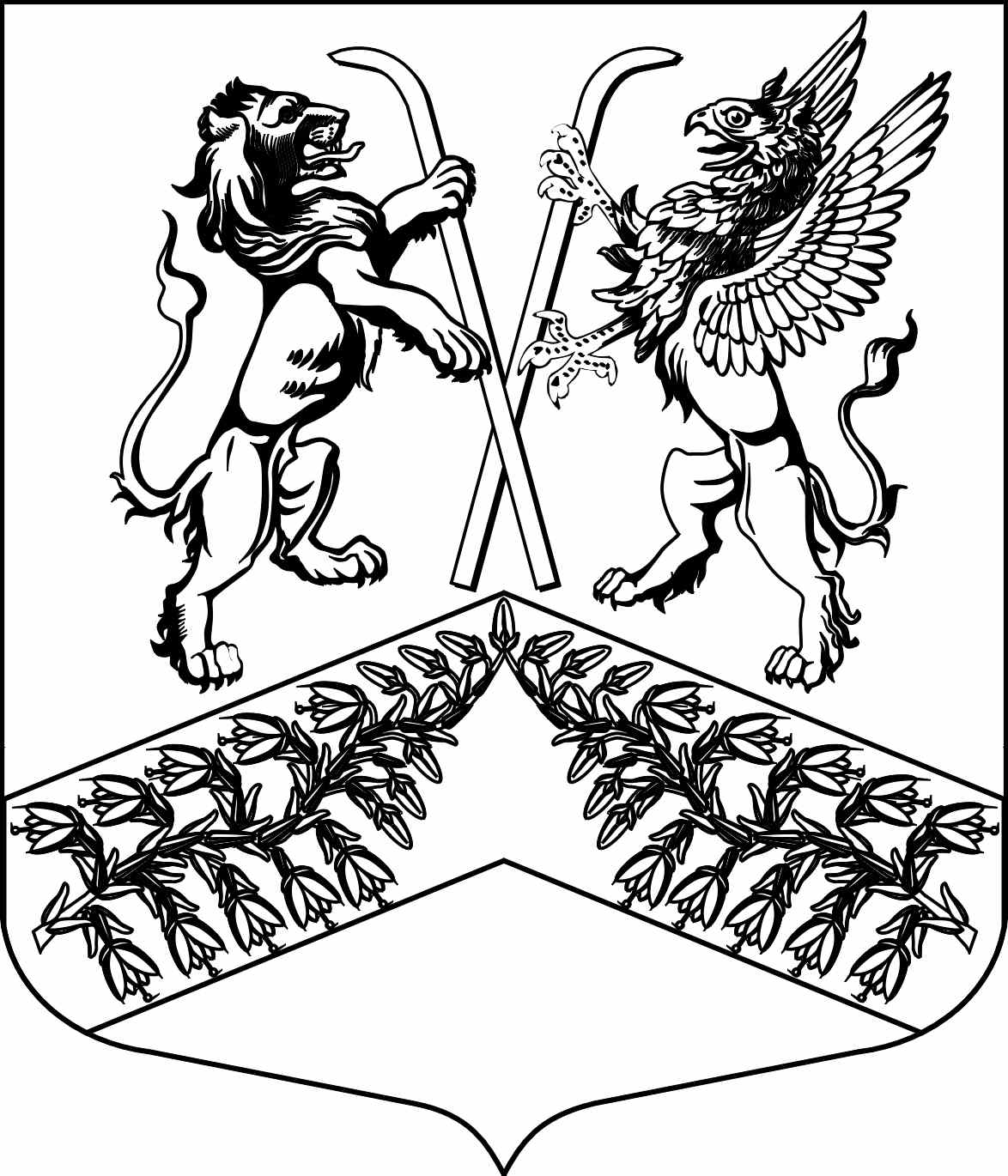 Муниципальное образование«Юкковское сельское поселение»Всеволожского муниципального района Ленинградской областиС О В Е Т   Д Е П У Т А Т О ВР Е Ш Е Н И Е 29.10.2021                                                                                          №  027      дер. ЮккиО передаче части полномочий МО «Юкковское сельское поселение» администрации 
МО «Всеволожский муниципальный район» Ленинградской области по реализации жилищных программ в 2022 годуРассмотрев обращение главы администрации муниципального образования «Всеволожский муниципальный район» Ленинградской области, в соответствии со статьей 15 Федерального закона Российской Федерации от 06.10.2003 № 131-ФЗ «Об общих принципах организации местного самоуправления в Российской Федерации», совет депутатов муниципального образования «Юкковское сельское поселение» Всеволожского муниципального района Ленинградской области  р е ш и л:Передать с 01 января 2022 года по 31 декабря 2022 года включительно часть полномочий администрации муниципального образования «Юкковское сельское поселение» по реализации жилищных программ администрации муниципального образования «Всеволожский муниципальный район» Ленинградской области с правом разработки административных регламентов согласно Приложению 1 к настоящему решению. Учесть в бюджете муниципального образования «Юкковское сельское поселение» на 2022 год расходы по передаче перечисленных в пункте 1 настоящего решения полномочий.Поручить администрации муниципального образования «Юкковское сельское поселение» заключить соответствующее соглашение с администрацией муниципального образования «Всеволожский муниципальный район» Ленинградской области о передаче части полномочий в соответствии с настоящим решением.Настоящее решение подлежит официальному опубликованию.Настоящее решение вступает в силу со дня его официального опубликования.Контроль исполнения настоящего решения возложить на постоянную комиссию по бюджету и экономическому развитию совета депутатов муниципального образования «Юкковское сельское поселение».Глава муниципального образования      _______________                  О.Е. СапожниковаПриложение 1к решению совета депутатовмуниципального образования«Юкковское сельское поселение»от 29.10.2021  № 027ПЕРЕЧЕНЬ полномочий по реализации жилищных программ, передаваемых в администрацию муниципального образования «Всеволожский муниципальный район» Ленинградской областиРеализация следующих жилищных программ с правом разработки административных регламентов:- основное мероприятие «Улучшение жилищных условий граждан с использованием средств ипотечного кредита (займа)» подпрограммы «Содействие в обеспечении жильем граждан Ленинградской области» государственной программы Ленинградской области «Формирование городской среды и обеспечение качественным жильем граждан 
на территории Ленинградской области»;- основное мероприятие «Улучшение жилищных условий молодых граждан (молодых семей)» подпрограммы "Содействие в обеспечении жильем граждан Ленинградской области" государственной программы Ленинградской области «Формирование городской среды и обеспечение качественным жильем граждан на территории Ленинградской области»;- программа «Комплексное развитие сельских территорий»._____________________